اللجنة المعنية بحقوق الإنسان		قرار اعتمدته اللجنة بموجب البروتوكول الاختياري، بشأن البلاغ رقم 2902/2016* **بلاغ مقدم من:	أ. ك.الشخص المدعى أنه ضحية:	صاحب البلاغ الدولة الطرف:	بيلاروستاريخ تقديم البلاغ:	3 حزيران/يونيه 2016 (تاريخ الرسالة الأولى)المسائل الموضوعية:	حرية التعبير	قررت اللجنة، في جلستها المعقودة في 25 تموز/يوليه 2019، نظراً لإعادة رسالتها بسبب تعذر استلامها وفقدان الاتصال بصاحب البلاغ، وقف النظر في البلاغ رقم 2902/2016. الأمم المتحدةCCPR/C/126/D/2902/2016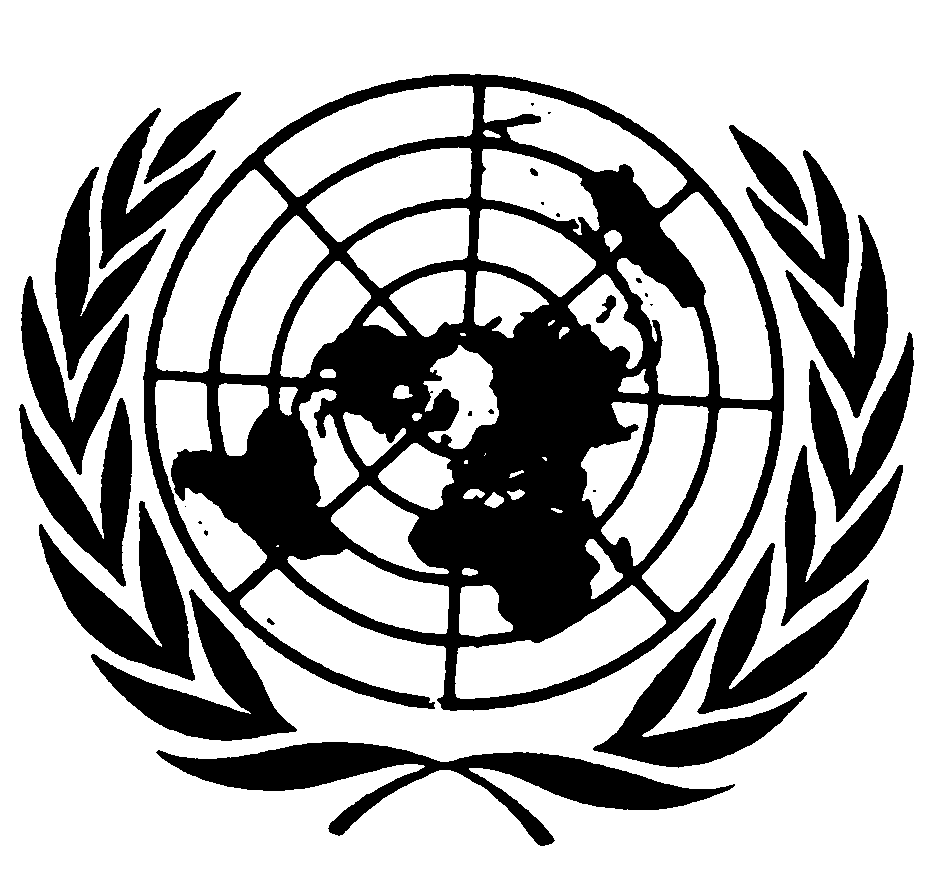 العهد الدولي الخاص بالحقوق المدنية والسياسيةDistr.: General4 October 2019ArabicOriginal: English